Building Quality Practices with the COS-Team Collaboration ToolkitDaSy Improving Data, Improving Outcomes ConferenceNew Orleans, LAAugust 2016Naomi YounggrenEducational & Developmental Intervention Services, 
U.S. Department of Defense, U.S. ArmyLauren BartonSRI InternationalBarbara JacksonMunroe-Meyer Institute, 
University of Nebraska Medical Center	Catherine SmythSRI International	Contents	Checklist	1I. Planning for the COS	1II. Explaining the COS Process to Families	1III. Understanding Child Functioning	2IV. Building Consensus for a High-Quality COS Rating	2V. Interactive Practices	3WebsitePaper version of the COS-TC toolkit can be accessed online at http://ectacenter.org/~pdfs/eco/COS-TC-Toolkit.pdfAn online version of the COS-TC Toolkit with interactive descriptions and examples and video clips for each section of the toolkit is available at http://olms.cte.jhu.edu//olms2/COSTC. AcknowledgmentSpecial thanks to providers and families who shared their videos with us, trainers and technical assistance providers who have piloted these materials and given feedback, and funders who helped support this work. The contents of this document were developed under a grant from the U.S. Department of Education, # H373Z120002, and a cooperative agreement, #H326P120002, from the Office of Special Education Programs, U.S. Department of Education. However, those contents do not necessarily represent the policy of the U.S. Department of Education, and you should not assume endorsement by the Federal Government. DaSy Center Project Officers, Meredith Miceli and Richelle Davis and ECTA Center Project Officer, Julia Martin Eile. 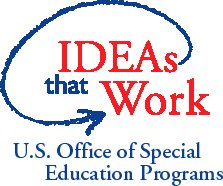 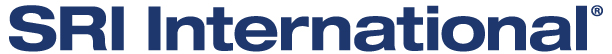 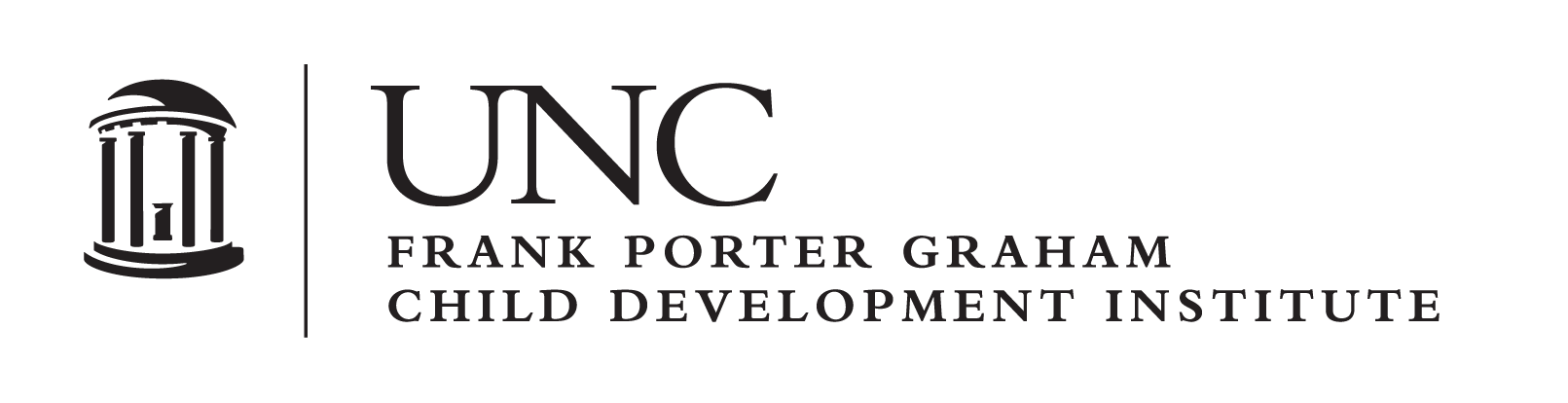 COS-TC ToolkitChecklistTeam Identifier:Date:I. Planning for the COS Quality Practices‘No’ indicates that the practice is not observed; ‘partly’ indicates that the practice is observed some of the time or that some, but not all, of the practice is observed; ‘yes’ indicates the practice is fully observed most or all of the time. NoPartlyYes1.	Providers review COS background information, including the meaning of the three outcomes, the rating criteria, the decision tree, the descriptor statements, and COS process (as needed).Providers review age-expected growth and development for the age of the child (as needed).Providers ensure that multiple sources of information about the child’s functioning are available for review (e.g., observations, evaluation, progress reports, and reports from parents, specialists, and others who know the child).Providers confirm there is information about the child’s functioning for each of the 3 child outcome areas. Providers confirm that there is information about the child’s current functioning across settings and situations.  Providers consider the child’s functioning in terms of AE-IF-F with reference to age-anchoring tools and resources. (AE-age-expected, IF-immediate foundational, F-foundational)Providers review plans for sharing information about the COS and how to engage the family in the COS decision-making process.NotesII. Explaining the COS Process to Families Quality Practices‘No’ indicates that the practice is not observed; ‘partly’ indicates that the practice is observed some of the time or that some, but not all, of the practice is observed; ‘yes’ indicates the practice is fully observed most or all of the time.NoPartlyYesProviders explain to the family why outcomes data are collected and how they are used.Providers describe the three child outcomes that are measured.Providers describe how the outcome data are collected.Providers check for family understanding before moving on.NotesIII. Understanding Child FunctioningQuality Practices‘No’ indicates that the practice is not observed; ‘partly’ indicates that the practice is observed some of the time or that some, but not all, of the practice is observed; ‘yes’ indicates the practice is fully observed most or all of the time. Practices are rated for each outcome areas.Outcome 1Outcome 1Outcome 1Outcome 2Outcome 2Outcome 2Outcome 3Outcome 3Outcome 3Quality Practices‘No’ indicates that the practice is not observed; ‘partly’ indicates that the practice is observed some of the time or that some, but not all, of the practice is observed; ‘yes’ indicates the practice is fully observed most or all of the time. Practices are rated for each outcome areas.NoPartlyYesNoPartlyYesNoPartlyYesTeam members discuss the full breadth of each outcome (i.e., across the range of functioning pertinent to each outcome).Providers invite the family to share information about their child’s functioning for each outcome area.Team members discuss the child’s current functioning in each outcome area.Team members discuss information from multiple sources (e.g., family input, other observations, assessments, progress monitoring, child care providers, specialists, neighbors) for each outcome. Team members discuss the child’s functioning across settings and situations.Team members discuss the child’s functioning for each outcome in sufficient depth to describe how the child uses skills in meaningful ways. Team members focus on the child’s functional use of skills versus discrete skills. Team members discuss skills the child has and has not yet mastered.Team members discuss how the child’s current use of skills relates to age-expected development (AE-IF-F).NotesIV. Building Consensus for a High-Quality COS Rating Quality Practices‘No’ indicates that the practice is not observed; ‘partly’ indicates that the practice is observed some of the time or that some, but not all, of the practice is observed; ‘yes’ indicates the practice is fully observed most or all of the time. Practices are rated for each outcome areas.Outcome 1Outcome 1Outcome 1Outcome 2Outcome 2Outcome 2Outcome 3Outcome 3Outcome 3Quality Practices‘No’ indicates that the practice is not observed; ‘partly’ indicates that the practice is observed some of the time or that some, but not all, of the practice is observed; ‘yes’ indicates the practice is fully observed most or all of the time. Practices are rated for each outcome areas.NoPartlyYesNoPartlyYesNoPartlyYesTeam members discuss key decisions about the child’s functioning shown on the decision tree using all they know about the child’s mix of skills.Team members discuss the rating for each outcome in descriptive terms, not simply as a number.Team members reach consensus for each outcome rating.The COS ratings are consistent with rating criteria for all the information shared and discussed.NotesV. Interactive PracticesPlease look for opportunities where providers could use the following interactive practices and rate the extent to which each occurs. Examine if these practices are observed throughout all four of the earlier sections of the COS-TC. Indicate if the presence or absence of a practice is particularly notable in a specific type of activity or was perhaps not applicable.Quality Practices‘No’ indicates that the practice is not observed; ‘partly’ indicates that the practice is observed some of the time or that some, but not all, of the practice is observed; ‘yes’ indicates the practice is fully observed most or all of the time. Providers:NoPartlyYes…share and/or synthesize information clearly and concisely. NotesNotesNotesNotes…display good affect (e.g., tone, facial expressions, and responsiveness).NotesNotesNotesNotes…give eye contact appropriately.NotesNotesNotesNotes…do not use jargon and clearly explain technical terms.NotesNotesNotesNotes…actively include all team members in the discussions.NotesNotesNotesNotes…show responsive behaviors that illustrate active listening and responding.NotesNotesNotesNotes…let team members finish their thought before replying or moving on. NotesNotesNotesNotes…ask good follow- up questions to check for understanding or collect rich detail.NotesNotesNotesNotes…use descriptive examples, paraphrasing, and summarizing to check understanding.NotesNotesNotesNotes…listen empathetically, being sensitive to emotions and environmental demands (e.g., phone ringing, child fussing).NotesNotesNotesNotes…acknowledge and respect family input about the child’s functioning.NotesNotesNotesNotes